RESUME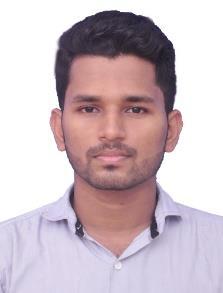 SUDEVKerala,IndiaE-mail: sudev-394333@2freemail.com ObjectiveI would like to work in Company which provides an environment where I can utilize my full potential and also get a chance to contribute positively towards meeting company’s objectivesEducational QualificationAdditional QualificationCompleted Professional MEP in HVAC, Fire Fighting & Plumbing from MESTICA ACADEMY Training institute cochin, KeralaAC systemHeat load calculationDucting and PipingPump and fan selectionSupply and drainage systemFire extinguisher systemFire protective systemTechnical skillsKeySkillsAbility to focus on an assigned task with maximum concentration.Good in completing the task with maximum perfection.Ability to perform group tasks well.Good leadership quality.Ability to maintain a positive attitude.Academic ProjectMain ProjectTitle	: Mechanical and tribological testing of graphite filled glass fibre, epoxy compositesObjective: Investigation of mechanical and tribological properties of the fabricated glass fibre, epoxy compositesMini projectTitle: Fabrication of semi-automatic glass cutting machineObjective : The main objective of the project is to design and develop a semi-automatic Glass cutting machine which can provide accurate cutting compared toManual cutting at low cost and without the need of skilled labourTraining CertificationSuccessfully completed an Industrial Training at Kozhikode Diesel Power Plant (KDPP), NallalamProfessional ExperienceAssigned as HVAC Site Engineer in Bangalore, IndiaAuthorized Commercial Air conditioning Dealer From 17/12/2018 to 20/06/2019Personal DetailsDate of BirthGenderNationalityMarital StatusLanguages Known:	04-10-1995: Male: Indian: Single: English, Malayalam, Hindi and Tamil (speak only)HobbiesPlaying cricket and volley ball, Listening Music’s, Watching moviesDeclarationI hereby declare that all the information given above is true and correct to the best of myknowledge and beliefPlace	:Date	:	SUDEVExaminationUniversity/BoardInstitutionYearPercentage/CGPAExaminationof ExaminationInstitutionYearPercentage/CGPAof ExaminationB.Tech –IES College of7.11MechanicalCalicut UniversityIES College of2013-177.11MechanicalCalicut UniversityEngineering, Thrissur2013-17EngineeringEngineering, ThrissurEngineeringHigherKerala HigherRamavilasam Hss SchoolSecondarySecondary BoardKannur, Kerala2011-1389%EducationBoard of PublicI.K.Kumaran Govt:SSLCExamination, KeralaHigher Secondar School2010-1194%Pandakkal,MaheDesigning software: Auto CADModeling software: SolidWorks, Autodesk Revit(MEP)Computer knowledge: MS office, Adobe PhotoshopOthers: Machining operations fundamentals